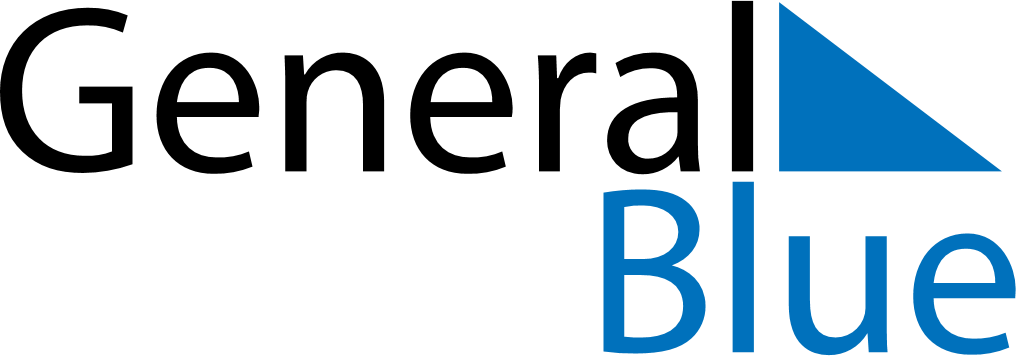 July 2024July 2024July 2024July 2024July 2024July 2024Naerbo, Rogaland, NorwayNaerbo, Rogaland, NorwayNaerbo, Rogaland, NorwayNaerbo, Rogaland, NorwayNaerbo, Rogaland, NorwayNaerbo, Rogaland, NorwaySunday Monday Tuesday Wednesday Thursday Friday Saturday 1 2 3 4 5 6 Sunrise: 4:33 AM Sunset: 10:49 PM Daylight: 18 hours and 15 minutes. Sunrise: 4:34 AM Sunset: 10:48 PM Daylight: 18 hours and 13 minutes. Sunrise: 4:35 AM Sunset: 10:47 PM Daylight: 18 hours and 11 minutes. Sunrise: 4:36 AM Sunset: 10:46 PM Daylight: 18 hours and 10 minutes. Sunrise: 4:38 AM Sunset: 10:46 PM Daylight: 18 hours and 7 minutes. Sunrise: 4:39 AM Sunset: 10:45 PM Daylight: 18 hours and 5 minutes. 7 8 9 10 11 12 13 Sunrise: 4:40 AM Sunset: 10:44 PM Daylight: 18 hours and 3 minutes. Sunrise: 4:42 AM Sunset: 10:43 PM Daylight: 18 hours and 0 minutes. Sunrise: 4:43 AM Sunset: 10:41 PM Daylight: 17 hours and 58 minutes. Sunrise: 4:45 AM Sunset: 10:40 PM Daylight: 17 hours and 55 minutes. Sunrise: 4:46 AM Sunset: 10:39 PM Daylight: 17 hours and 52 minutes. Sunrise: 4:48 AM Sunset: 10:38 PM Daylight: 17 hours and 49 minutes. Sunrise: 4:49 AM Sunset: 10:36 PM Daylight: 17 hours and 46 minutes. 14 15 16 17 18 19 20 Sunrise: 4:51 AM Sunset: 10:35 PM Daylight: 17 hours and 43 minutes. Sunrise: 4:53 AM Sunset: 10:33 PM Daylight: 17 hours and 40 minutes. Sunrise: 4:55 AM Sunset: 10:32 PM Daylight: 17 hours and 37 minutes. Sunrise: 4:56 AM Sunset: 10:30 PM Daylight: 17 hours and 33 minutes. Sunrise: 4:58 AM Sunset: 10:28 PM Daylight: 17 hours and 30 minutes. Sunrise: 5:00 AM Sunset: 10:27 PM Daylight: 17 hours and 26 minutes. Sunrise: 5:02 AM Sunset: 10:25 PM Daylight: 17 hours and 22 minutes. 21 22 23 24 25 26 27 Sunrise: 5:04 AM Sunset: 10:23 PM Daylight: 17 hours and 18 minutes. Sunrise: 5:06 AM Sunset: 10:21 PM Daylight: 17 hours and 15 minutes. Sunrise: 5:08 AM Sunset: 10:19 PM Daylight: 17 hours and 11 minutes. Sunrise: 5:10 AM Sunset: 10:17 PM Daylight: 17 hours and 7 minutes. Sunrise: 5:12 AM Sunset: 10:15 PM Daylight: 17 hours and 3 minutes. Sunrise: 5:14 AM Sunset: 10:13 PM Daylight: 16 hours and 58 minutes. Sunrise: 5:16 AM Sunset: 10:11 PM Daylight: 16 hours and 54 minutes. 28 29 30 31 Sunrise: 5:18 AM Sunset: 10:09 PM Daylight: 16 hours and 50 minutes. Sunrise: 5:20 AM Sunset: 10:07 PM Daylight: 16 hours and 46 minutes. Sunrise: 5:22 AM Sunset: 10:04 PM Daylight: 16 hours and 41 minutes. Sunrise: 5:25 AM Sunset: 10:02 PM Daylight: 16 hours and 37 minutes. 